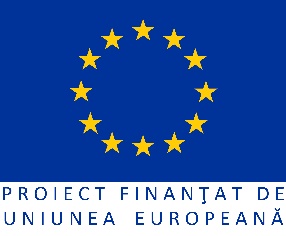 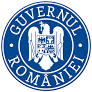 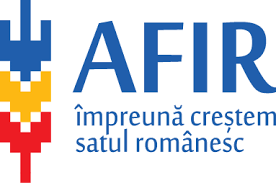 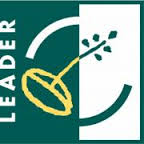 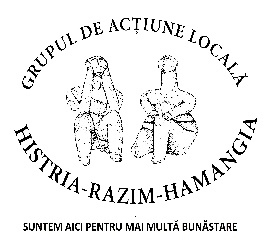                                      GRUPUL DE ACȚIUNE LOCALĂ Histria-Razim-Hamangia                                        Cogealac str. Liliacului nr.1 județul Constanța                                   www. gal-histria.ro, email: gal_hrh16@yahoo.com                                                                   tel. 0735.004.002                                                                 tel/fax 0371.164.799                                 A P E L     D E    S E L E C Ț I E    P R O I E C  T E             În cadrul Programului Național de Dezvoltare Rurală 2014 - 2020                                       Axa LEADER / Sub-măsura 19.2                    „Sprijin pentru implementarea acțiunilor în cadrul S.D.L.”                       Data anunțului: 16.10.2017                      Nr. de referință al sesiunii: 1/ 2017 – M3/6A                     Măsura lansată: M3/6A „ Dezvoltarea activităților turistice pe teritoriul  G.A.L. „Histria-Razim-Hamangia” în condiții prietenoase de mediu”       1.   DATA LANSĂRII APELULUI DE SELECȚIE               18.10.2017 ora 09.00       2.   DATA LIMITĂ DE DEPUNERE A PROIECTELOR                             20.11.2017 ora 12.00       3.   LOCUL ȘI INTERVALUL ORAR ÎN CARE SE POT DEPUNE PROIECTELE                 Proiectele vor fi depuse la sediul Asociației G.A.L. „Histria-Razim-Hamangia” din loc. Cogealac, strada Liliacului, nr. 1, județul Constanța, de luni până vineri în intervalul orar 9.00 – 12.00.        4.   FONDUL DISPONIBIL               Alocare totală pe sesiune: 265.036,47 euro               4.1 Suma maximă nerambursabilă care poate fi acordată pentru un proiect             -minim 5.000 euro;             -maxim 135.000 euro.               4.2 Valoarea maximă eligibilă :              Valoarea maximă eligibilă 135.000 euro              4.3 Intensitatea sprijinului:  tip de sprijin: investiție:           - Intensitatea sprijinului va fi de 90%               Conform Anexei II din Regulamentul (UE) nr.1305/2013.         5. MODEL CERERE DE FINANȚARECererea de finanțare editabilă utilizată poate fi consultată și descărcată prin accesarea următorului link www.gald-histria.ro/ghidul-măsurii și anexele M3/6A/anexa 2-Cerere de finanțare M3/6A           6. DOCUMENTELE JUSTIFICATIVE PE CARE TREBUIE SĂ LE DEPUNĂ SOLICITANTULDocumentele obligatorii care trebuie ataşate Cererii de Finanţare pentru întocmirea proiectului sunt:1. a). Studiul de Fezabilitate, atât pentru proiectele care prevăd construcții‐montaj cât și pentru proiectele fără construcții‐montaj (Anexa 2 din Ghidul solicitantului)În cazul în care solicitantul realizează în regie proprie construcţiile în care va amplasa utilajele achiziţionate prin investiţia FEADR, cheltuielile cu realizarea construcţiei vor fi trecute în coloana „neeligibile”, solicitantul va prezenta Certificatul de urbanism şi va întocmi Studiul de Fezabilitate.Important!În cadrul Studiului de Fezabilitate se vor regăsi obligatoriu următoarele elemente:‐ cheltuielile privind consultanţa; acestea sunt eligibile numai în cazul în care este menţionat codul CAEN şi datele de identificare ale firmei de consultanţă menţionate în Studiul de Fezabilitate;‐ devizul general şi devizele pe obiect care trebuie să fie semnate de persoana care le‐a întocmit şi să poarte ștampila elaboratorului documentaţiei;‐ „foaia de capăt”, care conţine semnăturile colectivului format din specialişti condus de un şef de proiect care a participat la elaborarea documentaţiei şi ştampila elaboratorului.‐ detalierea capitolului 3 pct. 3.3 – Cheltuieli pentru proiectare şi inginerie şi a capitolului 5 – pct. 5.1 Organizare de şantier în ceea ce priveşte numărul de ore şi tarifele aferente din care rezultă valoarea totală per sub‐capitol, pentru a putea fi verificate în etapa de achiziţii şi autorizare plăţi;‐ părţile desenate din cadrul secţiunii B (planuri de amplasare în zonă, planul general, relevee, secţiuni etc.), care trebuie să fie semnate, ştampilate de către elaborator în cartuşul indicator;‐ în cazul în care investiţia prevede utilaje cu montaj, solicitantul este obligat să evidenţieze montajul la capitolul 4.2 Montaj utilaj tehnologic din Bugetul indicativ al Proiectului, chiar dacă montajul este inclus în oferta/ factura utilajului sau se realizează în regie proprie (caz în care se va evidenţia în coloana „cheltuieli neeligibile”)‐ devize defalcate cu estimarea costurilor (nr. experti, ore/ expert, costuri/ ora), pentru proiecte care propun prestarea de servicii. Pentru situaţiile în care valorile sunt peste limitele prevazute în baza de date a Agenţiei, sau sunt nejustificate prin numărul de experţi, prin numărul de ore prognozate sau prin natura investiţiei, la verificarea proiectului, acestea pot fi reduse, cu informarea solicitantului.‐ în cazul în care investiţia cuprinde cheltuieli cu construcţii noi sau modernizari, se va prezenta calcul pentru investiţia specifică în care suma tuturor cheltuielilor cu construcţii şi instalaţii se raportează la mp de construcţie.        În cazul proiectelor care prevăd modernizarea / finalizarea construcţiilor existente/ achiziţii de utilaje cu montaj care schimbă regimul de exploatare a construcţiei existente, la Studiul de Fezabilitate se ataşează:1b) Expertiza tehnică de specialitate asupra construcţiei existente şi1c) Raportul privind stadiul fizic al lucrărilor,2.1 Situaţiile financiare (bilanţ – formularul 10, contul de profit şi pierderi ‐ formularul 20, formularele 30 și 40), precedente anului depunerii proiectului înregistrate la Administraţia Financiară în care rezultatul operaţional (rezultatul de exploatare din contul de profit și pierdere ‐ formularul 20) să fie pozitiv (inclusiv 0)       În cazul în care solicitantul este înfiinţat cu cel puţin doi ani financiari înainte de anul depunerii cererii de finanţare se vor depune ultimele doua situaţii financiare.Excepţie fac intreprinderile inființate în anul depunerii cererii de finanţare.Sau2.2 Declaraţie privind veniturile realizate din Romania în anul precedent depunerii proiectului, înregistrată la Administraţia Financiară (formularul 200), însoțită de Anexele la formular în care rezultatul brut (veniturile să fie cel puţin egale cu cheltuielile) obținut în anul precedent depunerii proiectului să fie pozitiv (inclusiv 0)şi/sau2.3 Declaraţia privind veniturile din activităţi agricole impuse pe norme de venit (formularul 221), document obligatoriu de prezentat la depunerea cererii de finanţare;Sau2.4 Declaraţia de inactivitate înregistrată la Administraţia Financiară, în cazul solicitanţilor care nu au desfăşurat activitate anterior depunerii proiectului.3. Documente pentru terenurile și/sau clădirile aferente realizării investițiilor :3.1 Pentru proiectele care presupun realizarea de lucrări de construcție sau achiziția de utilaje/ echipamente cu montaj, se va prezenta înscrisul care să certifice, după caz:a) Dreptul de proprietate privatăb) Dreptul de concesiunec) Dreptul de superficie.De ex: contract de vânzare‐cumpărare, contract de donație, contract de superficie, contract de schimb, certificat de moștenitor, hotărâre judecătorească rămasă definitivă, act emis de autoritățile administrative – în cazurile în care legea prevede aceasta;     Documentele trebuie să fie încheiate în formă autentică de către un notar public, cu excepția contractului de concesiune pentru care nu se solicită încheiere notarială.3.2 Pentru proiectele care propun doar dotare, achiziție de mașini și/sau utilaje fără montaj sau al căror montaj nu necesită lucrari de construcții și/sau lucrări de intervenții asupra instalațiilor existente (electricitate, apă, canalizare, gaze, ventilație, etc.), se vor prezenta înscrisuri valabile pentru o perioadă de cel puțin 10 ani începând cu anul depunerii cererii de finanţare care să certifice, după caz:a) dreptul de proprietate privată,b) dreptul de concesiune,c) dreptul de superficie,d) dreptul de uzufruct;e) dreptul de folosinţă cu titlu gratuit;f) împrumutul de folosință (comodat)g) dreptul de închiriere/locațiune.De ex.: contract de cesiune, contract de concesiune, contract de locațiune/închiriere, contract de comodat.     Documentele trebuie să fie incheiate în formă autentică de către un notar public, cu excepția contractului de concesiune pentru care nu se solicită încheiere notarială.Definițiile drepturilor reale/ de creanță și ale tipurilor de contracte din cadrul acestui criteriu trebuie interpretate în accepţiunea Codului Civil în vigoare la data lansării prezentului ghid.În cazul dreptului de folosinţă prin concesionare pentru cladiri, contractul de concesiune va fi însoțit de o adresă emisă de concedent care să specifice dacă pentru clădirea concesionată există solicitări privind retrocedarea.3.3 Extras de carte funciară sau document care să certifice că nu au fost finalizate lucrările de cadastru, pentru proiectele care vizează investiţii de lucrări privind construcţiile noi și/sau modernizarea construcțiilor existente.4. Extras din Registrul agricol – în copie cu ştampila primăriei şi menţiunea "Conform cu originalul" pentru dovedirea calităţii de membru al gospodăriei agricole,5. Copia actului de identitate pentru reprezentantul legal de proiect (asociat unic/asociat majoritar/ administrator/ PFA, titular II, membru IF).6. Documente care atestă forma de organizare a solicitantului.6.1 Hotarăre judecătorească definitivă pronunţată pe baza actului de constituire și a statutului propriu în cazul Societăţilor agricole, însoțită de Statutul Societății agricole;6.2 Act constitutiv pentru Societatea cooperativă agricolă.11. Declaraţie privind încadrarea întreprinderii în categoria întreprinderilor mici şi mijlocii (Anexa 6.1din Ghidul solicitantului)Aceasta trebuie să fie semnată de persoana autorizată să reprezinte întreprinderea.12. Declaraţie pe propria răspundere a solicitantului privind respectarea regulii de cumul a ajutoarelor de minimis (Anexa 6.2 din Ghidul solicitantului)15. Certificat de urbanism pentru investitia propusă prin proiect/ Autorizaţie de construire  pentru proiecte care prevăd construcţii, însoţit, dacă este cazul, de actul de transfer a dreptului şi obligaţiilor ce decurg din Certificatul de urbanism şi o copie a adresei de înştiinţare.16. Aviz specific privind amplasamentul şi funcţionarea obiectivului eliberat de ANT pentru construcţia/modernizarea sau extinderea structurilor de primire turistice tip agro‐pensiune sau restaurante clasificate conform Ordinului 65/2013 și în conformitate cu Ordonanţa de Urgenţă nr. 142 din 28 octombrie 2008.17. Certificat de clasificare eliberat de ANT pentru structura de primire turistică tip agro‐pensiune sau restaurante clasificate conform Ordinului 65/2013 și în conformitate cu Ordonanţa de Urgenţă nr. 142 din 28 octombrie 2008 (în cazul modernizării/extinderii).18. Declaraţie pe propria răspundere a solicitantului cu privire la neîncadrarea în categoria "firma în dificultate", semnată de persoana autorizată să reprezinte întreprinderea, conform legii.      Declaraţia va fi dată de toţi solicitanţii cu excepţia PFA‐urilor, întreprinderilor individuale, întreprinderilor familiale şi a societăţilor cu mai puţin de 2 ani fiscali.19. Declaraţie pe propria răspundere a solicitantului ca nu a beneficiat de servicii de consiliere prin M 02 (Anexa 6.4 din Ghidul solicitantului)Doc.22. Declarație expert contabil din care să reiasă că în anul precedent depunerii Cererii de Finanțare solicitantul a obținut venituri de exploatare, veniturile din activitățile agricole reprezentând cel puțin 50% din acestea.24.Alte documente : Declarație angajament de achiziționare a cel puțin unui sistem de producere a energiei din surse regenerabile.7. CERINȚE DE CONFORMITATE ȘI ELIGIBILITATEFișa de evaluare generală utilizată poate fi consultată și descărcată prin accesarea următorului link www.gald-histria.ro/ghidul-măsurii și anexele M3.6A/fișa de evaluare generală 3.6A                                       8 PROCEDURA DE SELECȚIE APLICATĂ           Evaluarea și selecția proiectelor se realizează printr-o procedură care cuprinde informații referitoare la componenta  Comitetului de Selecție și ale Comisiei de Soluționare a Contestațiilor, precum și obligațiile acestora,  și  informații legate despre etapele pe care au obligația să le parcurgă în etapa de selecție a proiectelor. Componenta Comitetului de Selecție(CS) și a Comisiei de Soluționare a Contestațiilor(CSC) se stabilește prin Hotărârea Adunării Generale.Comitetul de Selecție este alcătuit astfel: 7 membri titulari și 7 supleanți din care 1 reprezentant ai administrației publice, 11  ai sectorului privat și 2 ai societății civile.  Comisia de soluționare a Contestațiilor este alcătuită astfel: 3 membri titulari și doi supleanți  toți din sectorul privat.  La selecția proiectelor, se va aplica regula “dublului cvorum”, respectiv, pentru validarea voturilor, este necesar ca în momentul selecției să fie prezenți cel puțin 50% din parteneri, din care peste 50% să fie din mediul privat și societatea civilă.În situația în care persoana desemnata în Comitetul de Selecție sau în Comisia de Soluționare a Contestațiilor nu poate participa, din motive obiective, la lucrările unei sesiuni de selecție, înlocuirea acesteia se face prin convocarea supleantului care va prelua atribuțiile titularului.Secretariatul Comitetului de Selecție și al Comisiei de Soluționare a Contestațiilor este îndeplinit de către unul dintre angajații G.A.L. cu atribuții în evaluarea proiectelor.Președintele, membrii și secretarul Comitetului de Selecție și ai Comisiei de Soluționare a Contestațiilor au următoarele obligații: -de a respecta confidențialitatea lucrărilor și imparțialitatea în adoptarea deciziilor. Adoptarea deciziilor se face numai de către președinte și membrii, în unanimitate;       Secretarul va consemna într-un proces verbal  deciziile adoptate în cadrul Comitetului de Selecție și a Comisiei de Soluționare a Contestațiilor.1.-Primirea și evaluarea proiectelor. Asociația G.A.L. este responsabilă de elaborarea și implementarea Strategiei de Dezvoltare Locala, precum și de selectarea proiectelor care sunt conforme cu obiectivele formulate de acesta. Evaluarea proiectelor se realizează de către evaluatorii din cadrul GAL, în conformitate cu procedura de evaluare a proiectelor. Dosarul cererii de finanțare este depus în perioada de depunere specificată în apelul de selecție, la sediul GAL, de către reprezentantul legal al  beneficiarului. Dacă unul din proiectele depuse pentru selectare aparține unuia din membrii CS/CSC, în această situație, persoana sau organizația în cauză nu va face parte din CS/CSC și va fi înlocuită de un membru supleant.2 Rapoartele de Selecție. După încheierea procesului de evaluare și selecție, Comitetul de Selecție va elabora și aproba un Raport de Selecție Intermediar, care va fi publicat pe pagina de web a Asociației G.A.L.. În baza acestuia, Asociația G.A.L. vor transmite rezultatele selecției către solicitanți. Beneficiarii care au fost notificați de către  Asociația G.A.L. că proiectele acestora au fost declarate neeligibile, pot depune contestații la sediul Asociației. Contestațiile pot fi depuse în termen de maximum 5 zile lucrătoare de la primirea notificării sau în maximum 10 zile lucrătoare de la publicarea pe pagina web a Asociației „G.A.L. Histria-Razim-Hamangia”  a Raportului Intermediar. Contestațiile primite vor fi analizate de către Comisia de Soluționare a contestațiilor în termen de 3 zile lucrătoare de la înregistrarea contestației, iar rezultatele vor fi transmise Comitetul de Selecție.Comitetul de Selecție va emite Raportul de selecție final, în care vor fi înscrise proiectele retrase, neeligibile, eligibile neselectate și eligibile selectate, valoarea acestora, numele solicitanților, iar pentru proiectele eligibile  punctajul obținut pentru fiecare criteriu de selecție. Pentru cererile de finanțare care au făcut obiectul unor contestații dosarul administrativ va fi completat cu documentele emise de Comisia de soluționare a contestațiilor.Atât în cadrul Comitetului de selecție cât și în cadrul Comisiei de soluționare a contestațiilor secretariatul va fi asigurat prin grija compartimentului administrativ al  Asociației G.A.L.Activitatea aferentă procesului de selecție pentru finanțarea proiectelor depuse în cadrul măsurilor G.A.L. și cea de soluționare a contestațiilor, se va desfășura pe întreaga perioadă de implementare a S.D.L. În Raportul de Selecție Final vor fi evidențiate proiectele declarate eligibile sau selectate, în baza soluționării contestațiilor. G.A.L va publica pe pagina de web Raportul de Selecție Final și va înștiința solicitanții asupra rezultatelor procesului de evaluare și selecție prin notificări.G.A.L. poate exclude din flux etapa de raport intermediar și perioada de primire a contestațiilor și poate să elaboreze direct Raportul de Selecție Final. Acest lucru se întâmplă în situația în care nu exista proiecte eligibile și neselectate, deci când valoarea totală a proiectelor eligibile este mai mică sau egală cu alocarea financiară a apelului de selecție și când nu exista condiții care să conducă la contestarea rezultatului procesului de evaluare și selecție.9.CRITERIILE DE SELECȚIE CU PUNCTAJELE AFERENTE  Aceste criterii de selecție împreună cu criteriile de departajare, în caz de egalitate de puncte, au fost aprobate de Consiliul Director prin hotărârea nr. 17/06.10.2017În cazul proiectelor cu același punctaj și aceeași valoare a sprijinului, departajarea acestora se va face aplicând  prioritizarea Principiilor de selecție în următoarea ordine: PS1, PS2, PS3, PS4, PS5, PS6. Dacă și în urma acestei prioritizări persistă egalitatea între două proiecte, atunci se vor aplica următoarele criterii de departajare:Coeficientul turistic al localității unde are loc investiția;Calificarea în turism a reprezentantului legal al solicitantului;Numărul de produse oferite în secțiunea „agro”.         De la data publicării Raportului de Selecție al apelului de selecție pe pagina de internet a GAL, beneficiarii au la dispoziție 5 zile lucrătoare pentru a depune contestații cu privire la rezultatul selecției, la sediul GAL.       10.DATA ȘI MODUL DE ANUNȚARE A REZULTATELOR PROCESULUI DE SELECȚIE          Rezultatele procedurii de selecție a proiectelor depuse pentru Măsura 3/6A „Dezvoltarea activităților turistice pe teritoriul  G.A.L. „Histria-Razim-Hamangia” în condiții prietenoase de mediu ”, în cadrul apelului de selecție a sesiunii cu numărul de referință 1/2017-M3/6A au ca termen de publicare data de 28.11.2017, ora 12.00.          Publicarea se va face prin afișarea la sediul GAL„ Histria-Razim-Hamangia” din localitatea Cogealac, str. Liliacului nr. 1, jud. Constanța, precum și pe site-ul GAL:                                                        www.gal-histria.ro la secțiunea selecții.          După publicarea raportului de selecție, solicitanții au la dispoziție 5 (cinci) zile pentru depunerea contestațiilor, până pe data de 04.12.2017, ora 12.00.          Publicarea raportului final de selecție are ca termen data de 06.12.2017, iar pe data de 07.12.2017 se va proceda la notificarea solicitanților.11.DATE DE CONTACT ALE GAL „Histria-Razim-Hamangia” unde solicitanții pot obține informații detaliateSediu Administrativ: Asociația GAL „Histria-Razim-Hamangia”, loc. Cogealac, str. Liliacului, nr.1, jud. Constanța, Tel./fax 0371 164799, Mobil: 0735 004 002.  e-mail: gal_hrh16@yahoo.comweb site : www.gal-histria.roGAL „Histria-Razim-Hamangia” vă stă la dispoziție de luni până vineri între orele 09.00 și 12.00 pentru a vă acorda informații privind modalitățile de accesare a măsurilor de finanțare din cadrul Strategiei de Dezvoltare Locala GAL , dar și pentru a primi propunerile sau sesizările dumneavoastră privind derularea proiectelor depuse prin intermediul SDL.Experții GAL vă vor acorda, pe loc sau în termenul legal (maxim 30 de zile), orice informație necesară în demersul dumneavoastră pentru accesarea fondurilor europene.Experții GAL „Histria-Razim-Hamangia” nu vor acorda consultanță privind realizarea proiectului.12.ALTE INFORMAȚII     Pentru solicitanții ai căror proiecte vor fi contractate :-având în vedere că atât contractarea cât și procedurile de plată se vor face de către AFIR, beneficiarii Măsurii 3/6A au obligația de a notifica GAL „Histria-Razim-Hamangia” pentru toate plățile primite. Acest lucru este imperios necesar în vederea monitorizării.Principiul de selecție                              Criterii de selecție      punctaj PS 1Principiul locurilor de muncă create   15p PS 11.1- peste trei locuri de muncă create                15p PS 11.2- două locuri de muncă create                10p PS 11.3- un loc de muncă creat                  5p PS 2Principiul dimensiunii camerei    20p PS 22.1-cameră corespunzătoare pentru 5 margarete                20p PS 22.2-cameră corespunzătoare pentru 4 margarete                10p PS 22.3-cameră corespunzătoare pentru 3 margarete                  5p PS 3Principiul pachetelor turistice oferiteÎn cadrul acestui principiu solicitantul trebuie sa prezinte în cadrul proiectului pachete turistic ca: cicloturism, vizite la obiective turistice de pe teritoriul GAL, spectacole folclorice pe principii etnice , etc.    10p PS 33.1- cel puțin două pachete turistice                 10p PS 33.2- un pachet turistic                   5pPS 4Principiul soluției constructive tradiționaleÎn cadrul acestui principiu se vor puncta proiectele care respectă arhitectura tradițională (case pescărești, case tradiționale specifice zonei) precum și materiale de construcție locale (stuf, lemn, cărămidă obținută în mod tradițional, piatră, chirpici, paiantă)    30pPS 44.1- arhitectură tradițională locală               30pPS 44.2- materiale de construcții locale               10pPS 5Principiul aprovizionării cu produse din produsele locale(lanț scurt de aprovizionare)În cadrul acestui principiu se vor puncta proiectele care, pe lângă produsele proprii vor contracta cel puțin un produs (natural sau procesat) zootehnic și/sau un produs vegetal. Încadrarea în acest principiu se va demonstra prin prezentarea unor precontracte cu unul sau mai mulți producători locali. Precontractul trebuie să fie încheiat pe o perioadă de cel puțin 7 ani.    23PPS 55.1- precontract pentru un produs de origine zootehnică                12pPS 55.2-precontract pentru un produs de origine vegetală, inclusiv horticol                11pPS 6Principiul punerii în valoare a nămolului din lacul Nuntași      2p          T O T A L   100p